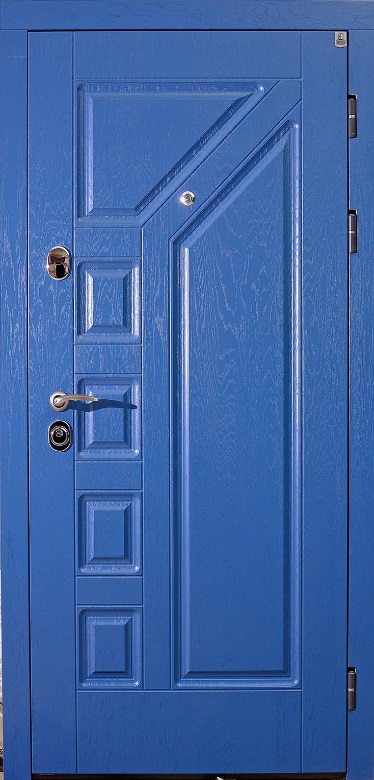 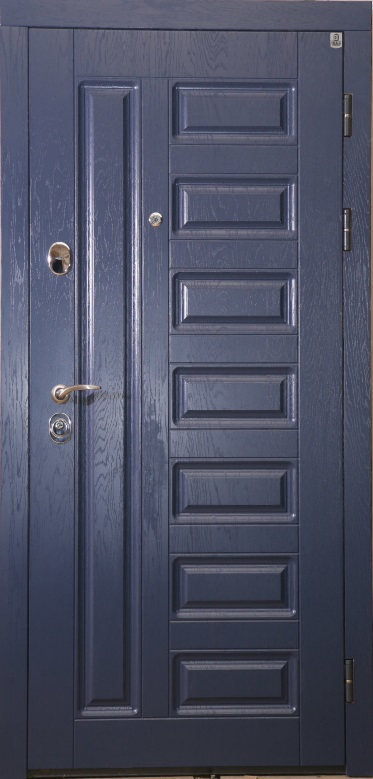 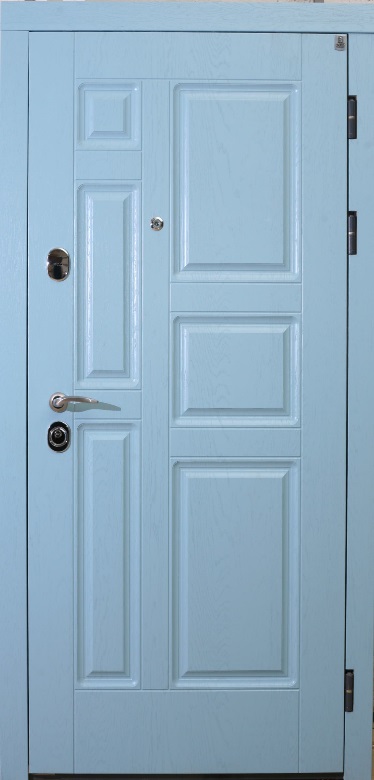 Модель - 201**Модель - 202**Модель - 203**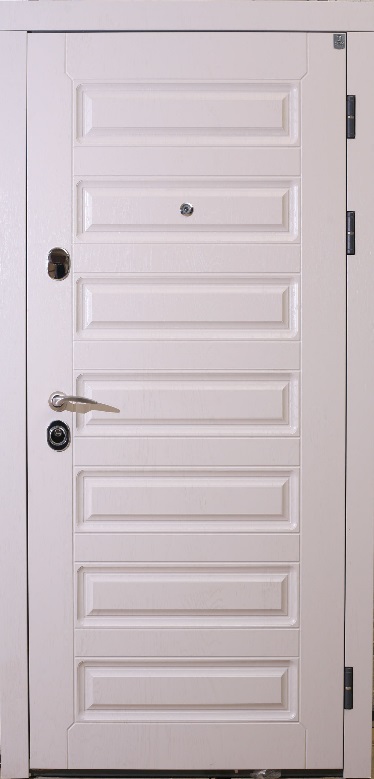 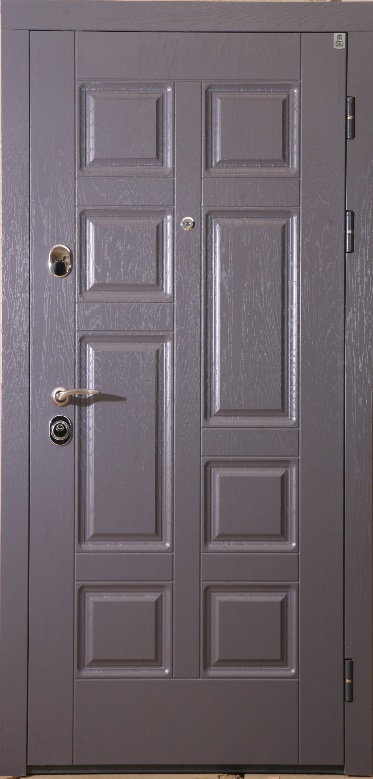 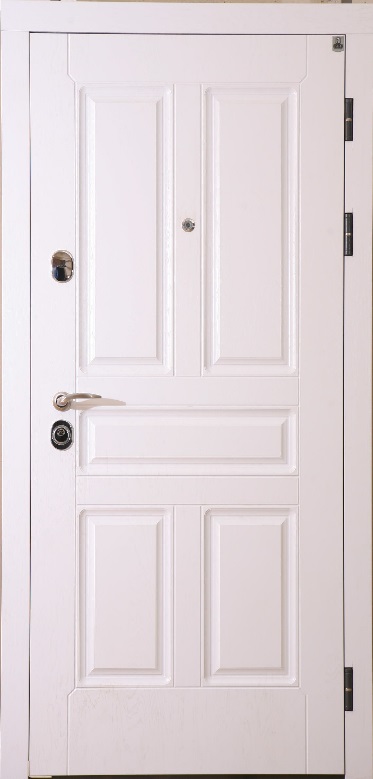 Модель - 204**Модель - 205**Модель - 206**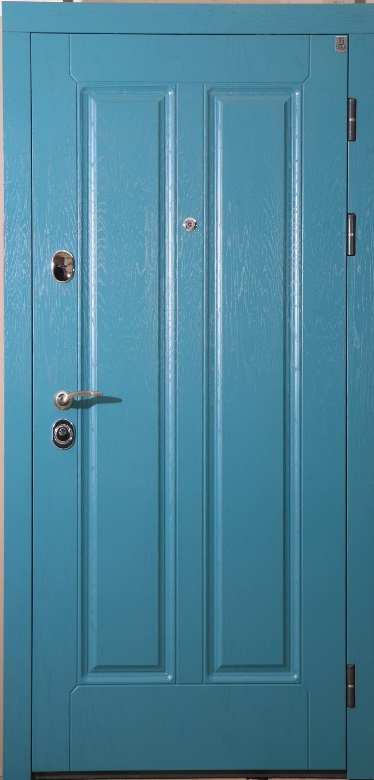 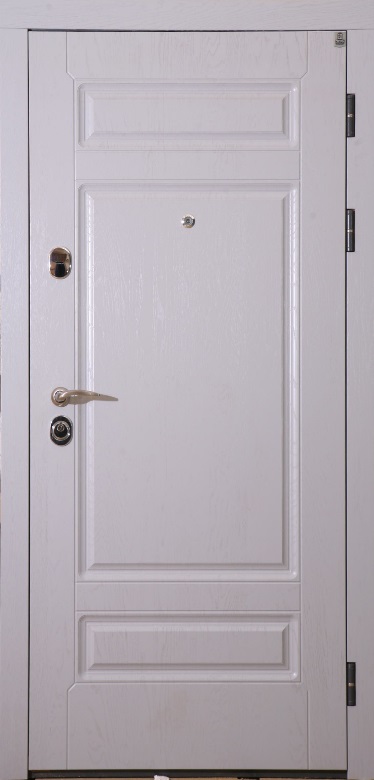 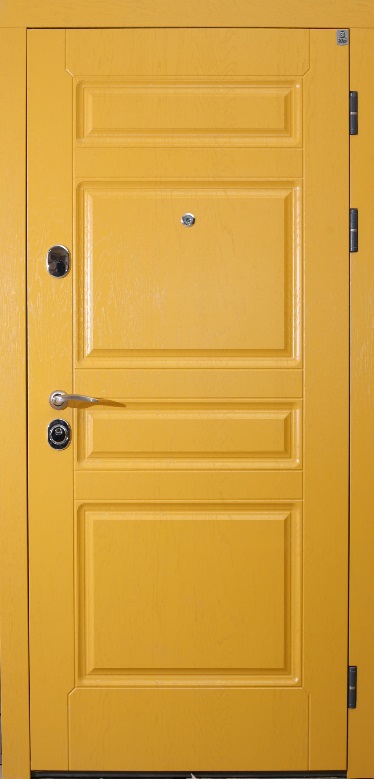 Модель - 207**Модель - 208**Модель - 209**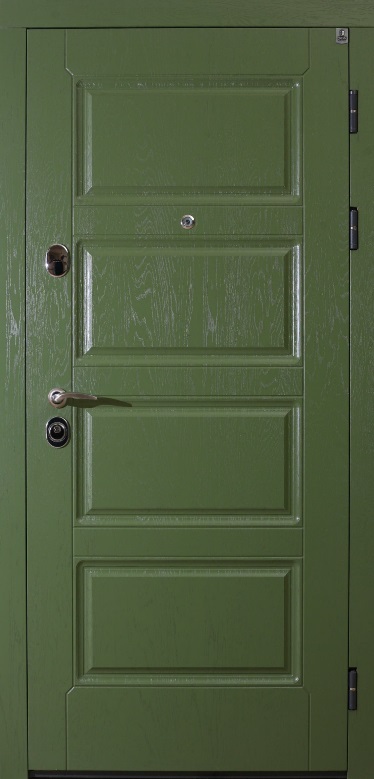 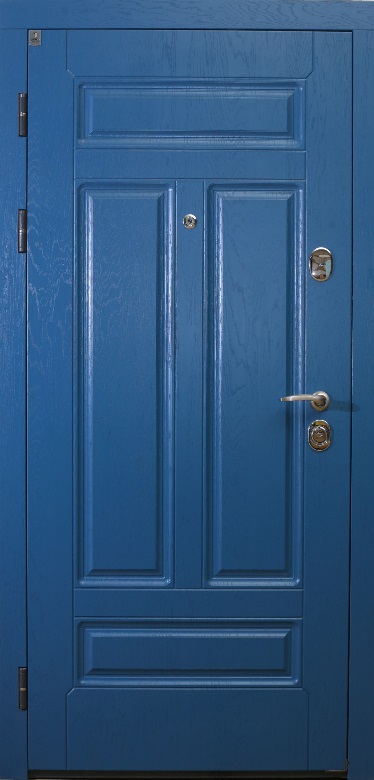 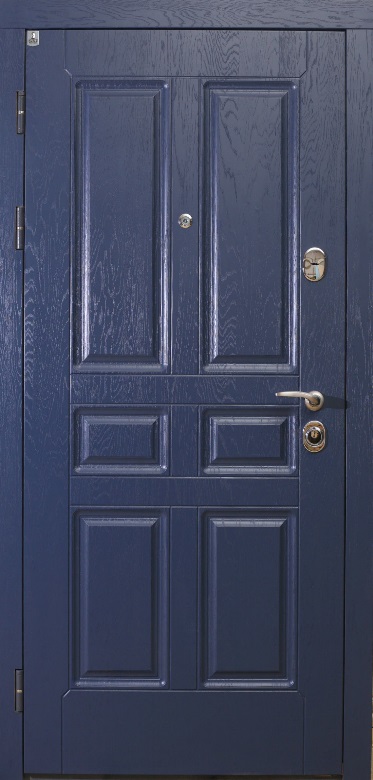 Модель - 210**Модель - 211**Модель - 212**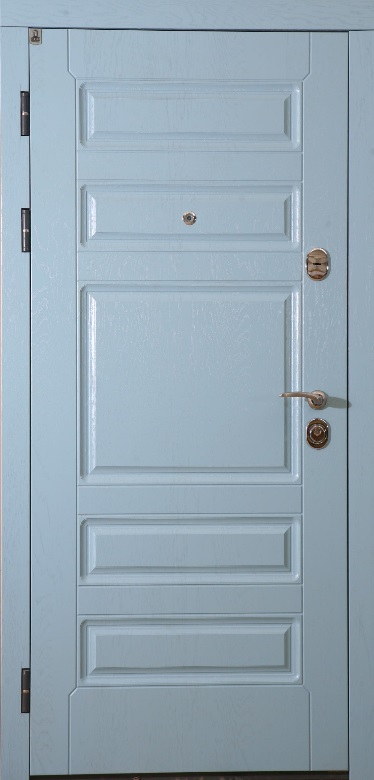 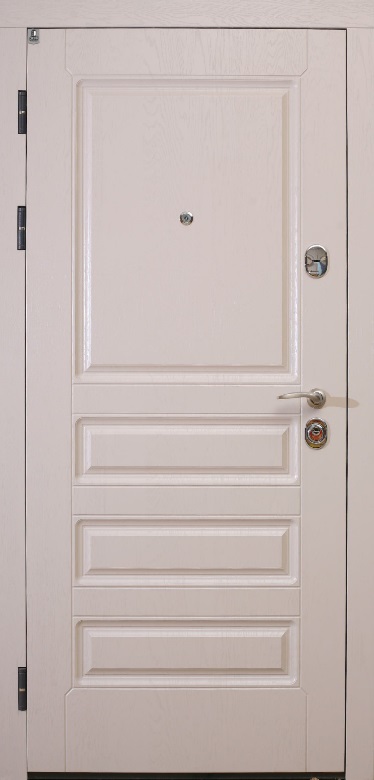 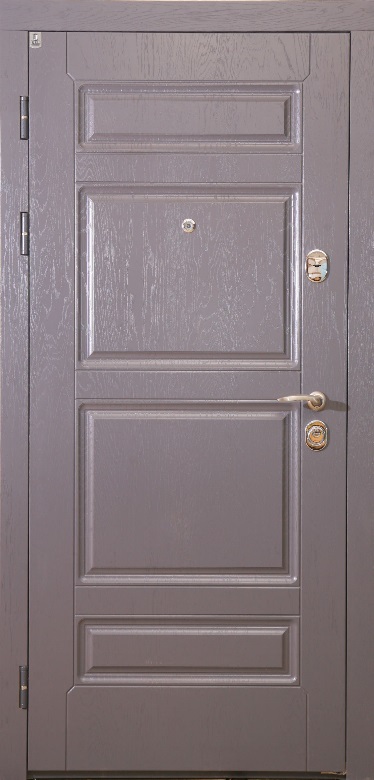 Модель - 213**Модель - 214**Модель - 215**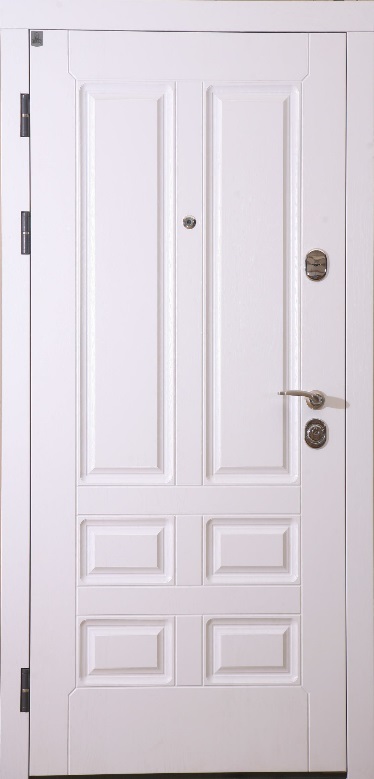 